ZÁPIS Z ŘÁDNÉHO JEDNÁNÍ VÝKONNÉHO VÝBORU OFS JIČÍN
Radim 09. 01. 2023



PŘÍTOMNI: Vladimír Blažej, Vlastimil Hradecký, Jan Střížka, Daniel Malý, Jaroslav Kříž, Pavel Kozák
SEKRETARIÁT: Václav Nidrle
GTM OFS: Josef Čistecký
HOSTÉ: Daniel Střížka
OMLUVENI: Ondřej Machačka (člen VV KFS za OFS Jičín)

PROGRAM JEDNÁNÍ:

A. PERSONÁLNÍ ČÁST
01. Výkonný výbor Okresního fotbalového svazu Jičín (dále jen VV OFS) schválil rozdělení čtyř vstupenek na utkání Česká republika – Polsko hrané dne 31. 03. 2023. 
TERMÍN: 31. 03. 2023		ZODPOVÍDAJÍ: Blažej, Malý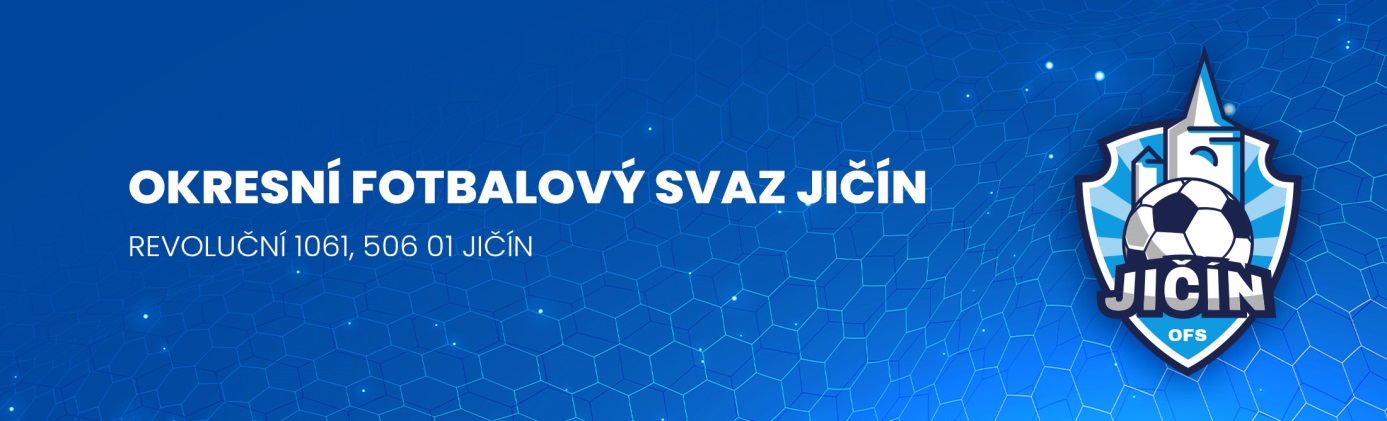 B. EKONOMICKÁ ČÁST
01. VV OFS schválil rozpočet OFS Jičín na rok 2023 v aktuální výši příjmy 630 000 Kč a výdaje 630 000 Kč a dále rozhodl, že rozpočet OFS na rok 2023 bude mít vyrovnané saldo, přičemž případná zvýšená výdajová stránka rozpočtu musí být vždy kryta příjmy OFS.
VV OFS vzal na vědomí rezervu ve výši 220 000 Kč z předcházejících období a tuto rezervu rozhodl prozatím nezapojovat do výdajové stránky rozpočtu.
PŘÍLOHA: rozpočet OFS na rok 2023
TERMÍN: 10. 01. 2023		ZODPOVÍDAJÍ: Blažej, Nidrle, Kozák, Sádlová02. VV OFS schválil směrnice OFS Jičín na rok 2023 upravující některé výdajové položky rozpočtu:
a) Směrnice 01/2023 upravující dotační tituly klubům v působnosti OFS Jičín
b) Směrnice 02/2023 upravující stravné a ošatné rozhodčím v působnosti OFS Jičín
c) Směrnice 03/2023 upravující odměny lektorům, personálním, technickým, propagačním a ekonomickým činovníkům a činovníkům OFS v působnosti OFS Jičín
d) Směrnice 04/2023 upravující benefity klubům za umístění v soutěžích OFS Jičín v soutěžním ročníku 2022/2023
PŘÍLOHY: Směrnice 01-04/2023
TERMÍN: 10. 01. 2023		ZODPOVÍDAJÍ: Blažej, Nidrle, Kozák, Sádlová, Střížka03. VV OFS schválil přístupová práva k běžnému účtu OFS Jičín na rok 2023 pro Jaroslavu Sádlovou, Václava Nidrleho, Pavla Kozáka a Vladimíra Blažeje.
Veškeré výdajové položky, případné výběry a další finanční operace musí být schváleny vždy dvěma pověřenými činovníky OFS mající dispoziční právo k běžnému účtu OFS Jičín.
Sekretář OFS zajistí termín jednání s bankovním ústavem a při jednání prověří možnost založení případného vedlejšího spořicího účtu.
VV OFS rovněž projedná dne 23. 01. 2023 maximální výši záloh pro činovníky OFS včetně stanoveného termínu vyúčtování a dále maximální zůstatek v pokladně OFS Jičín.
TERMÍN: 23. 01. 2023		ZODPOVÍDAJÍ: Blažej, Nidrle, Kozák, Sádlová04. VV OFS rozhodl o zařazení bodu „smlouvy s partnery OFS Jičín“ na další jednání VV OFS s tím, že s partnery povede jednání o dosavadních plněních a případných změnách ve smlouvách včetně případných pohledávek vůči těmto partnerům a včetně případných pohledávek ve vztahu ke škodě způsobeném členy výpravy na autobusu dopravce při zájezdu do Českých Budějovic.
TERMÍN: 23. 01. 2023	ZODPOVÍDAJÍ: Blažej, Nidrle, Kozák, Sádlová, Čistecký

C. LOGISTICKÁ ČÁST
01. VV OFS stanovil další termínový kalendář jednání VV OFS v 1. Q roku 2023.
- 23. 01. 2023 16.30 ČUS Jičín (od 18.00 KM a TMK OFS)
- 06. 02. 2023 16.30 (místo bude určeno, návrh Lázně Bělohrad)
- 27. 02. 2023 16.30 ČUS Jičín (od 18.00 KM a TMK OFS)
- 13. 03. 2023 16.30 (místo bude určeno, návrh Miletín)
- 27. 03. 2023 16.30 ČUS Jičín nebo Nová Paka (od 18.00 KM a TMK OFS)

02. VV OFS dále projednal přípravu a termín Valné hromady Okresního fotbalového svazu Jičín na pátek 3. února 2023 v 17.00 v zasedací místnosti ČUS v Jičíně.
Pozvánky a program Valné hromady připraví sekretář OFS do 16. 01. 2023.
Program Valné hromady a náležitosti připraví OFS Jičín do 23. 01. 2023.
Termín podání kandidatur na pozici předsedy OFS Jičín je stanoven do 23. 01. 2023 do 17.00 s doručením na sekretariát OFS Jičín.
TERMÍN: 23. 01. 2023 a 03. 02. 2023	ZODPOVÍDÁ: Nidrle, Blažej, Kozák, Malý

D. SMLUVNÍ A LEGISLATIVNÍ ČÁST, PARTNEŘI OFS
01. VV OFS schválil vzorové smluv o reklamě, případně pronájmu reklamních míst, a smluv o daru pro potřeby jednání s partnery pro rok 2023.
PŘÍLOHY: Text smluv
TERMÍN: 23. 01. 2023			ZODPOVÍDÁ: BlažejE. PROPAGACE, INFORMAČNÍ A PR SYSTÉM OFS
01. VV OFS schválil přístupová práva k webu OFS Jičín pro Daniela Střížku, Josefa Čisteckého a Vladimíra Blažeje (bude realizováno na jednáních s Martinem Ježkem) a potvrdil hlasování per-rollam o nové vizuální podobě webu OFS Jičín.
TERMÍN: 23. 01. 2023			ZODPOVÍDÁ: D. Střížka, Ježek

02. VV OFS schválil rozběh nového facebookového profilu OFS Jičín včetně grafické úpravy pod názvem „Fotbalové Jičínsko“ s přístupovými právy pro Daniela Střížku, Josefa Čisteckého a Vladimíra Blažeje a vzal na vědomí první příspěvky na tomto FCB profilu.
TERMÍN: 10. 01. 2023			ZODPOVÍDÁ: D. Střížka, Blažej, Čistecký
 
03. VV OFS schválil a prodloužil termín vytvoření nové emailové schránky ofsjicin@ofsjicin.cz a přesměrování přijatých emailů na určené schránky členů VV OFS.
TERMÍN: 23. 01. 2023		ZODPOVÍDÁ: D. Střížka, Ježek, Čistecký, Blažej04. VV OFS schválil text do ročenky KFS zabývající se soutěžním ročníkem 2021/2022 z pohledu OFS Jičín a vzal na vědomí distribuci textu a fotografií členu VV KFS Jiřímu Lebedínskému. 
TERMÍN: 10. 01. 2023			ZODPOVÍDÁ: Blažej, Kozák

05. VV OFS pověřil Daniela Střížku vypracováním konceptu vkládání hodnocení utkání soutěží OFS Jičín z pohledu klubů na web OFS (systém obdobný stránkám KFS). 
TERMÍN: 27. 02. 2023			ZODPOVÍDÁ: D. Střížka, KozákF. SPORTOVNĚ-TECHNICKÁ KOMISE A SOUTĚŽE OFS
01. VV OFS schválil zprávu předsedy STK Pavla Kozáka o stavu přístupových práv do systému IS FAČR (přístupová práva byla aktivována) s tím, že v případě potřeb je možné kontaktovat regionální DARWIN.
Kompletní zprávu o stavu přístupových práv podá předseda STK na příštím zasedání VV OFS. 
TERMÍN: 23. 01. 2023			ZODPOVÍDÁ: Kozák

02. VV OFS schválil koncept stanovení úředních začátků v jednotlivých kolech okresních soutěží dospělých s cílem minimalizace shodných termínů utkání (STK je oprávněna změnit začátky zápasů cca ve třech utkáních příslušného kola okresního přeboru a okresní soutěže).
VV OFS schválil návrh předsedy STK Pavla Kozáka o možnosti hlášenek v utkáních mužů a mladšího dorostu do 19. 03. 2023. 
TERMÍN: 27. 03. 2023			ZODPOVÍDÁ: Kozák, Blažej, Malý03. VV OFS pověřil předsedu DCK Vlastimila Hradeckého zpracováním návrhu na případnou změnu zpoplatnění počtu ŽK (případně 2. ŽK) v soutěžích dospělých OFS Jičín. 
TERMÍN: 23. 01. 2023			ZODPOVÍDÁ: Hradecký

G. KOMISE ROZHODČÍCH A ROZHODČÍ OFS
01. VV OFS schválil personální složení Komise rozhodčích a delegátů OFS Jičín (dále jen KRD) s účinností od 10. 01. 2023.
gestor OFS a pověřený předseda KRD: Jan Střížka
sekretář KRD: Josef Koňák (správa emailové schránky OFS Jičín)
obsazovací úsek KRD: Pavel Kozák, Vladimír Blažej
náborový manažer licence M KRD: Josef Čistecký
komunikace s rozhodčími OFS za KRD: Miroslav Hron
metodický úsek KRD: Martin Vitvar, Jiří Erlebach
TERMÍN: 23. 01. 2023			ZODPOVÍDÁ: Střížka, Blažej, Kozák, Koňák

02. VV OFS schválil termín semináře rozhodčích OFS Jičín včetně nových rozhodčích v sobotu 11. 03. 2023 (zasedací místnost ČUS Jičín od 8.00-12.00 s případnou možností změny místa). 
Náhradní termín je stanoven na pátek 17. 03. 2023 od 17.30 (místo bude určeno) s poplatkem 200 Kč.
TERMÍN: 11. 03. 2023			ZODPOVÍDÁ: Střížka, Koňák, Vitvar 

 03. VV OFS vzal na vědomí předložený návrh na nominační listinu rozhodčích OFS Jičín (dále jen NL OFS) s účinností od 10. 01. 2023 bez připomínek a dále vzal na vědomí případné doplnění NL OFS po termínu konání semináře rozhodčích OFS Jičín.
PŘÍLOHA: Nominační listina rozhodčích OFS Jičín 
TERMÍN: 10. 01. 2023 a 13. 03. 2023	ZODPOVÍDÁ: Střížka, Blažej, Kozák, Koňák04. VV OFS Jičín pověřil předsedu KRD Jana Střížku jednáním se současným gestorem OFS (projekt FAČR) Martinem Vitvarem s cílem zjistit stav činnosti, čtvrtletních zpráv a případného odměňování gestora OFS ze strany FAČR. 
PŘÍLOHA: Struktura čtvrtletní zprávy gestora OFS
TERMÍN: 23. 01. 2023			ZODPOVÍDÁ: Střížka, Koňák, Vitvar 

04. VV OFS Jičín pověřil předsedu KRD Jana Střížku jednáním s příslušnými komisemi OFS Trutnov a OFS Hradec Králové týkajícího se případných výměn delegací rozhodčích v rámci soutěží příslušných OFS. 
TERMÍN: 23. 01. 2023			ZODPOVÍDÁ: Střížka, Koňák H. KOMISE TMK A TRENÉŘI OFS
01. VV OFS projednal přípravu školení trenérů licence C OFS Jičín a doškolení trenérů licence C OFS Jičín ve dnech 14- 15. 01. 2023 v Hlušicích v areálu SŠTŘ včetně programu obou vzdělávacích akcí. 
VV OFS vzal na vědomí počet přihlášených trenérů (18 základní školení a 25 doškolení), platby budou poukázány na běžný účet OFS Jičín na základě fakturace klubům, případně fyzickým osobám. 
text www.ofsjicin.cz
TERMÍN: 14. 01. 2023			ZODPOVÍDÁ: Kříž, Blažej, Sádlová

02. VV OFS vzal nadále na vědomí ekonomické a technické parametry školení a doškolení trenérů licence C OFS Jičín a pověřil Jaroslava Kříže podpisem smluvních vztahů s lektory těchto vzdělávacích akcí (Michal Blažej, Daniel Franc školení trenérů licence C UEFA) a výplatou lektorného a cestovních náhrad lektorům doškolení licence C UEFA.
V rámci doškolení trenérů licence C UEFA proběhne i základní seminář pro klubové rozhodčí mládeže (lektor Lukáš Vojtěch), osvědčení bude následně zasláno klubům, případně fyzickým osobám.
Průkazy trenérům vystaví GTM Královéhradeckého kraje Roman Havel.
TERMÍN: 14. 01. 2023			ZODPOVÍDÁ: Kříž, Blažej, Sádlová I. KOMISE MLÁDEŽE A VÝBĚRY OFS
01. VV OFS vzal na vědomí hodnocení vystoupení výběrů OFS Jičín U-11 a U-12 na halových přeborech Královéhradeckého KFS dne 08. 01. 2023 v Dobrušce (2. místo U-11 a 5. místo U-12). text www.ofsjicin.cz
TERMÍN: 10. 01. 2023			ZODPOVÍDÁ: Čistecký, Malý, Macák 01. VV OFS pověřil GTM OFS Jičín Josefa Čisteckého jednáním o možných místech tréninků výběrů OFS (nabídka Žeretice, Pecka, Libuň) a místopředsedu OFS Jičín Vladimíra Blažeje jednáním s vedením SŠGS Nová Paka o možnosti využití sportovní haly v Lázních Bělohrad pro účely akcí Komise mládeže OFS Jičín. 
TERMÍN: 23. 01. 2023 a 06. 02. 2023	ZODPOVÍDÁ: Čistecký, Blažej 02. VV OFS vzal na vědomí pravidelná jednání KM a TMK OFS Jičín vždy minimálně jednou v kalendářním měsíci v 1. Q 2023 se začátkem v 18.00 po jednání VV OFS. (
- 23. 01. 2023 16.30 ČUS Jičín (od 18.00 KM a TMK OFS)
- 27. 02. 2023 16.30 ČUS Jičín (od 18.00 KM a TMK OFS)
- 27. 03. 2023 16.30 ČUS Jičín nebo Nová Paka (od 18.00 KM a TMK OFS)
TERMÍN: 23. 01. 2023 a další termíny	ZODPOVÍDÁ: Blažej, Kříž, Malý, ČisteckýJ. SPOLUPRÁCE A SOUČINNOST KFS A FAČR
01. VV OFS pověřil místopředsedu OFS Jičín Vladimíra Blažeje účastí na Galavečeru FAČR neprofesionálního fotbalu dne 12. 01. 2023 v Trutnově.
TERMÍN: 12. 01. 2023			ZODPOVÍDÁ: Blažej 

02. VV OFS projednal a schválil návrhy na ocenění na GALAVEČERU Krajského fotbalového svazu konaného dne 10. 03. 2023 v Trutnově:
a) Fotbalový starosta roku 2022
Dana Kracíková (Železnice)
b) Trenér sezony 2021/2022 – kategorie muži 
Tomáš Marek (Lázně Bělohrad)
c) Trenér sezony 2021/2022 – kategorie mládež 
Marek Macák (Jiskra Hořice)
d) Cena Jana Modřického
Pavel Kozák (životní jubileum, dlouholetá práce v OFS a v KFS, úspěšná činnost v oddílové kopané)
TERMÍN: 15. 01. 2023			ZODPOVÍDÁ: BlažejK. KONTROLNÍ A REVIZNÍ ČINNOST
-0-Vlastimil Hradecký 						Vladimír Blažej
ověřovatel zápisu za VV OFS Jičín			místopředseda OFS Jičín01. Kontrola úkolů ze zasedání VV OFS dne 12. 12. 2022.
A. PERSONÁLNÍ ČÁST
01. splněno
B. EKONOMICKÁ ČÁST
01. splněno
02. splněno
03. splněno
04. splněno
C. LOGISTICKÁ ČÁST
01. splněno
02. trvá, Valná hromada OFS 23. 01. 23 a 03. 02. 23
D. SMLUVNÍ A LEGISLATIVNÍ ČÁST, PARTNEŘI OFS
01. splněno
E. PROPAGACE, INFORMAČNÍ A PR SYSTÉM OFS
01. splněno
02. splněno
03. trvá (po termínu)
F. SPORTOVNĚ-TECHNICKÁ KOMISE A SOUTĚŽE OFS
01. trvá
02. trvá
03. trvá
G. KOMISE ROZHODČÍCH A ROZHODČÍ OFS
01. splněno
02. splněno
03. splněno
H. KOMISE TMK A TRENÉŘI OFS
01. trvá, školení 14-15. 01. 23
02. trvá, školení 14-15. 01. 23
I. KOMISE MLÁDEŽE A VÝBĚRY OFS
01. splněno
02. stálý úkol
J. SPOLUPRÁCE A SOUČINNOST KFS A FAČR
01. splněno
K. KONTROLNÍ A REVIZNÍ ČINNOST
01. trvá
